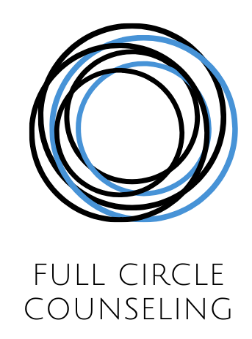 Full Circle Counseling ReferralFax and Office: 520-685-4077 Email: sue@tucsoncounselingfullcircle.comYou can call or fax the following information to our office and we will promptly follow up with the referral. You will also receive referral follow up and communication on each of your referrals.Please complete as much information as you can, with the Bold being most important. Date:Referring Agency:Referring Individual:Phone: Fax: Other:Email:Email:Other:Individual Referred: Individual Referred: ❑ Adult    ❑ ChildParent Name (If Applicable):Parent Name (If Applicable):Parent DOB:DOB:Gender: ❑ M    ❑ FSSN:Address: Address: Address: City: State: Zip:Home Phone: Cell: Other:Reason for Referral: Reason for Referral: Reason for Referral: Diagnosis (If Applicable):Diagnosis (If Applicable):Diagnosis (If Applicable):Insurance Provider: Insurance Provider: ❑ Commercial   ❑ MedicaidIs there a Secondary policy?Is there a Secondary policy?Policy Info: Member ID:KMA: Group #: Policy Holder’s Name: Policy Holder’s Name: Policy Holder DOB: Does this client have Medicare?Does this client already have Case Management?How often would you like summary reports for this patient?